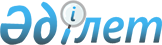 Казталов аудандық мәслихатының 2021 жылғы 29 желтоқсандағы № 13-15 "2022-2024 жылдарға арналған Казталов ауданының Талдықұдық ауылдық округінің бюджеті туралы" шешіміне өзгеріс енгізу туралыБатыс Қазақстан облысы Казталов аудандық мәслихатының 2022 жылғы 6 желтоқсандағы № 25-15 шешімі
      Казталов аудандық мәслихаты ШЕШТІ:
      1. Казталов аудандық мәслихатының 2021 жылғы 29 желтоқсандағы №13-15 "2022-2024 жылдарға арналған Казталов ауданының Талдықұдық ауылдық округінің бюджеті туралы" шешіміне келесі өзгеріс енгізілсін:
      1-тармақ мынадай редакцияда жазылсын:
      "1. 2022-2024 жылдарға арналған Талдықұдық ауылдық округінің бюджеті тиісінше 1, 2 және 3-қосымшаларға сәйкес, оның ішінде 2022 жылға келесі көлемдерде бекітілсін:
      1) кірістер – 38 569 мың теңге:
      салықтық түсімдер – 820 мың теңге;
      салықтық емес түсімдер – 0 теңге;
      негізгі капиталды сатудан түсетін түсімдер – 0 теңге;
      трансферттер түсімі – 37 749 мың теңге;
      2) шығындар – 38 685 мың теңге;
      3) таза бюджеттік кредиттеу – 0 теңге:
      бюджеттік кредиттер – 0 теңге;
      бюджеттік кредиттерді өтеу – 0 теңге;
      4) қаржы активтерімен операциялар бойынша сальдо – 0 теңге:
      қаржы активтерін сатып алу – 0 теңге;
      мемлекеттің қаржы активтерін сатудан түсетін түсімдер – 0 теңге;
      5) бюджет тапшылығы (профициті) – - 116 мың теңге; 
      6) бюджет тапшылығын қаржыландыру (профицитін пайдалану) – 116 мың теңге:
      қарыздар түсімі – 0 теңге;
      қарыздарды өтеу – 0 теңге;
      бюджет қаражатының пайдаланылатын қалдықтары – 116 мың теңге.".
      көрсетілген шешімнің 1-қосымшасы осы шешімнің қосымшасына сәйкес жаңа редакцияда жазылсын.
      2. Осы шешім 2022 жылғы 1 қаңтардан бастап қолданысқа енгізіледі. 2022 жылға арналған Талдықұдық ауылдық округінің бюджеті
      мың теңге
					© 2012. Қазақстан Республикасы Әділет министрлігінің «Қазақстан Республикасының Заңнама және құқықтық ақпарат институты» ШЖҚ РМК
				
      Мәслихат хатшысы

С.Мулдашев
Казталов аудандық мәслихаттың
2022 жылғы 6 желтоқсандағы
№25-15 шешіміне қосымшаКазталов аудандық мәслихаттың
2021 жылғы 29 желтоқсандағы
№ 13-15 шешіміне 1-қосымша
Санаты
Санаты
Санаты
Санаты
Санаты
Сомасы
Сыныбы
Сыныбы
Сыныбы
Сыныбы
Сомасы
Кіші сыныбы
Кіші сыныбы
Кіші сыныбы
Сомасы
Ерекшелiгi
Ерекшелiгi
Сомасы
Атауы
Сомасы
1) Кірістер
38569
1
Салықтық түсімдер
820
04
Меншiкке салынатын салықтар
820
1
Мүлiкке салынатын салықтар
20
3
Жер салығы
5
4
Көлiк құралдарына салынатын салық
795
2
Салықтық емес түсiмдер
0
06
Басқа да салықтық емес түсiмдер
0
1
Басқа да салықтық емес түсiмдер
0
3
Негізгі капиталды сатудан түсетін түсімдер
0
4
Трансферттердің түсімдері
37749
02
Мемлекеттiк басқарудың жоғары тұрған органдарынан түсетiн трансферттер
37749
3
Аудандардың (облыстық маңызы бар қаланың) бюджетінен трансферттер
37749
Функционалдық топ
Функционалдық топ
Функционалдық топ
Функционалдық топ
Функционалдық топ
Сомасы
Кіші функция
Кіші функция
Кіші функция
Кіші функция
Сомасы
Бюджеттік бағдарламалардың әкiмшiсi
Бюджеттік бағдарламалардың әкiмшiсi
Бюджеттік бағдарламалардың әкiмшiсi
Сомасы
Бағдарлама
Бағдарлама
Сомасы
Атауы
Сомасы
2) Шығындар
38685
01
Жалпы сипаттағы мемлекеттiк қызметтер 
33936
1
Мемлекеттiк басқарудың жалпы функцияларын орындайтын өкiлдi, атқарушы және басқа органдар
33936
124
Аудандық маңызы бар қала, ауыл, кент, ауылдық округ әкімінің аппараты
33936
001
Аудандық маңызы бар қала, ауыл, кент, ауылдық округ әкімінің қызметін қамтамасыз ету жөніндегі қызметтер
33936
05
Денсаулық сақтау
83
9
Денсаулық сақтау саласындағы өзге де қызметтер
83
124
Аудандық маңызы бар қала, ауыл, кент, ауылдық округ әкімінің аппараты
83
002
Шұғыл жағдайларда сырқаты ауыр адамдарды дәрігерлік көмек көрсететін ең жақын денсаулық сақтау ұйымына дейін жеткізуді ұйымдастыру
83
07
Тұрғын үй-коммуналдық шаруашылық
4401
3
Елді-мекендерді көркейту
4401
124
Аудандық маңызы бар қала, ауыл, кент, ауылдық округ әкімінің аппараты
4401
008
Елді мекендердегі көшелерді жарықтандыру
2660
009
Елді мекендердің санитариясын қамтамасыз ету 
0
011
Елді мекендерді абаттандыру мен көгалдандыру
1741
12
Көлiк және коммуникация
265
1
Автомобиль көлiгi
265
124
Аудандық маңызы бар қала, ауыл, кент, ауылдық округ әкімінің аппараты
265
013
Аудандық маңызы бар қалаларда, ауылдарда, кенттерде, ауылдық округтерде автомобиль жолдарының жұмыс істеуін қамтамасыз ету
265
3) Таза бюджеттік кредиттеу
0
Бюджеттік кредиттер
0
Санаты
Санаты
Санаты
Санаты
Санаты
Сомасы
Сыныбы
Сыныбы
Сыныбы
Сыныбы
Сомасы
Кіші сыныбы
Кіші сыныбы
Кіші сыныбы
Сомасы
Ерекшелiгi
Ерекшелiгi
Сомасы
Атауы
Сомасы
5
Бюджеттік кредиттерді өтеу
0
Функционалдық топ
Функционалдық топ
Функционалдық топ
Функционалдық топ
Функционалдық топ
Сомасы
Кіші функция
Кіші функция
Кіші функция
Кіші функция
Сомасы
Бюджеттік бағдарламалардың әкiмшiсi
Бюджеттік бағдарламалардың әкiмшiсi
Бюджеттік бағдарламалардың әкiмшiсi
Сомасы
Бағдарлама
Бағдарлама
Сомасы
Атауы
Сомасы
4) Қаржы активтерімен жасалатын операциялар бойынша сальдо
0
Қаржы активтерін сатып алу
0
Санаты
Санаты
Санаты
Санаты
Санаты
Сомасы
Сыныбы
Сыныбы
Сыныбы
Сыныбы
Сомасы
Кіші сыныбы
Кіші сыныбы
Кіші сыныбы
Сомасы
Ерекшелiгi
Ерекшелiгi
Сомасы
Атауы
Сомасы
6
Мемлекеттің қаржы активтерін сатудан түсетін түсімдер
0
5) Бюджет тапшылығы (профициті) 
-116
6) Бюджет тапшылығын қаржыландыру (профицитін пайдалану) 
116
7
Қарыздар түсімдері
0
Функционалдық топ
Функционалдық топ
Функционалдық топ
Функционалдық топ
Функционалдық топ
Сомасы
Кіші функция
Кіші функция
Кіші функция
Кіші функция
Сомасы
Бюджеттік бағдарламалардың әкiмшiсi
Бюджеттік бағдарламалардың әкiмшiсi
Бюджеттік бағдарламалардың әкiмшiсi
Сомасы
Бағдарлама
Бағдарлама
Сомасы
Атауы
Сомасы
16
Қарыздарды өтеу
0
Санаты
Санаты
Санаты
Санаты
Санаты
Сомасы
Сыныбы
Сыныбы
Сыныбы
Сыныбы
Сомасы
Кіші сыныбы
Кіші сыныбы
Кіші сыныбы
Сомасы
Ерекшелiгi
Ерекшелiгi
Сомасы
Атауы
Сомасы
8
Бюджет қаражатының пайдаланылатын қалдықтары
116